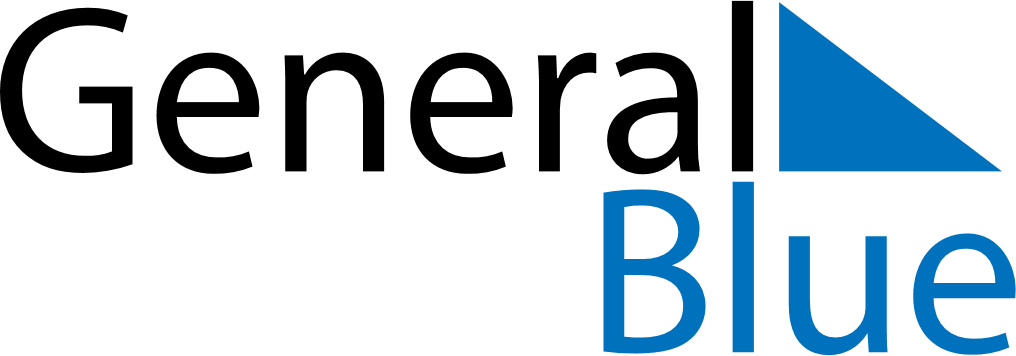 May 2024May 2024May 2024May 2024May 2024May 2024Ytteresse, Ostrobothnia, FinlandYtteresse, Ostrobothnia, FinlandYtteresse, Ostrobothnia, FinlandYtteresse, Ostrobothnia, FinlandYtteresse, Ostrobothnia, FinlandYtteresse, Ostrobothnia, FinlandSunday Monday Tuesday Wednesday Thursday Friday Saturday 1 2 3 4 Sunrise: 5:03 AM Sunset: 9:47 PM Daylight: 16 hours and 43 minutes. Sunrise: 4:59 AM Sunset: 9:50 PM Daylight: 16 hours and 50 minutes. Sunrise: 4:56 AM Sunset: 9:53 PM Daylight: 16 hours and 56 minutes. Sunrise: 4:53 AM Sunset: 9:56 PM Daylight: 17 hours and 3 minutes. 5 6 7 8 9 10 11 Sunrise: 4:49 AM Sunset: 9:59 PM Daylight: 17 hours and 9 minutes. Sunrise: 4:46 AM Sunset: 10:02 PM Daylight: 17 hours and 15 minutes. Sunrise: 4:43 AM Sunset: 10:05 PM Daylight: 17 hours and 22 minutes. Sunrise: 4:40 AM Sunset: 10:08 PM Daylight: 17 hours and 28 minutes. Sunrise: 4:36 AM Sunset: 10:11 PM Daylight: 17 hours and 35 minutes. Sunrise: 4:33 AM Sunset: 10:15 PM Daylight: 17 hours and 41 minutes. Sunrise: 4:30 AM Sunset: 10:18 PM Daylight: 17 hours and 47 minutes. 12 13 14 15 16 17 18 Sunrise: 4:27 AM Sunset: 10:21 PM Daylight: 17 hours and 53 minutes. Sunrise: 4:24 AM Sunset: 10:24 PM Daylight: 18 hours and 0 minutes. Sunrise: 4:21 AM Sunset: 10:27 PM Daylight: 18 hours and 6 minutes. Sunrise: 4:18 AM Sunset: 10:30 PM Daylight: 18 hours and 12 minutes. Sunrise: 4:15 AM Sunset: 10:33 PM Daylight: 18 hours and 18 minutes. Sunrise: 4:11 AM Sunset: 10:36 PM Daylight: 18 hours and 24 minutes. Sunrise: 4:08 AM Sunset: 10:39 PM Daylight: 18 hours and 31 minutes. 19 20 21 22 23 24 25 Sunrise: 4:05 AM Sunset: 10:43 PM Daylight: 18 hours and 37 minutes. Sunrise: 4:03 AM Sunset: 10:46 PM Daylight: 18 hours and 43 minutes. Sunrise: 4:00 AM Sunset: 10:49 PM Daylight: 18 hours and 48 minutes. Sunrise: 3:57 AM Sunset: 10:52 PM Daylight: 18 hours and 54 minutes. Sunrise: 3:54 AM Sunset: 10:55 PM Daylight: 19 hours and 0 minutes. Sunrise: 3:51 AM Sunset: 10:58 PM Daylight: 19 hours and 6 minutes. Sunrise: 3:48 AM Sunset: 11:01 PM Daylight: 19 hours and 12 minutes. 26 27 28 29 30 31 Sunrise: 3:46 AM Sunset: 11:03 PM Daylight: 19 hours and 17 minutes. Sunrise: 3:43 AM Sunset: 11:06 PM Daylight: 19 hours and 23 minutes. Sunrise: 3:41 AM Sunset: 11:09 PM Daylight: 19 hours and 28 minutes. Sunrise: 3:38 AM Sunset: 11:12 PM Daylight: 19 hours and 33 minutes. Sunrise: 3:36 AM Sunset: 11:15 PM Daylight: 19 hours and 39 minutes. Sunrise: 3:33 AM Sunset: 11:17 PM Daylight: 19 hours and 44 minutes. 